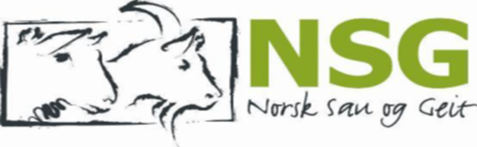 Årsmøte i Rogaland Sau og Geit23. og 24. februar 2018.Scandic Stavanger Forus, Bjødnabeen 2, 4033 Stavanger (v/travbanen)
Lunsj fra kl. 12.00. Årsmøte starter kl. 13.00.
Møte leiar: Ove Ommundsen. Saksliste fredag 23. februar.Opning og velkomst av Finnøy Sau og Geit v/Gaute Halleland         og ordfører i Finnøy kommune. 	Godkjenning av Innkalling og saksliste.Opprop.Valg av to personer til å skrive under møtebok.Tale ved leiar i Rogaland sau og Geit, Bjørn Høyland.        Spørsmål og kommentar.Årsmelding for 2017Regnskap for 2017 og budsjett for 2018.Kl. 14.30 – 15.00 Pause. Innkomne saker.Kl. 15.45- 16.30 Innlegg av Oddvar Vignes. Tema: "Ein bondesons bekjennelsar".Kl. 16.30 – 16.45 Pause.Arbeidsplan.  Spørsmål og kommentarer. Kl. 19.00 Årsmøtemiddag.Saksliste lørdag 24. februar.  (Møtestart kl. 09.00)Innlegg om jakt og felling av rev, v/Arvid Rosland. ValgKl. 10.45 – 11.15. Pause – utsjekking. Innlegg fra NSG. Innlegg fra Prima.  Oppsummering v/Bjørn Høyland.Påmelding til: Siri Kvam Haugland Mail: siri.haugland@nortura.no Tlf: 92885919, innen 15.feb.Priser: Enkeltrom: 	 	 1650 kr. pr. person.
             Dobbeltrom:	 1350 kr.pr. person.     	  RSG betaler opphaldet for ein utsending pr. lokallag.
Parkering: Gratis parkering i kjelleren på hotellet.    